Lamb & Flag 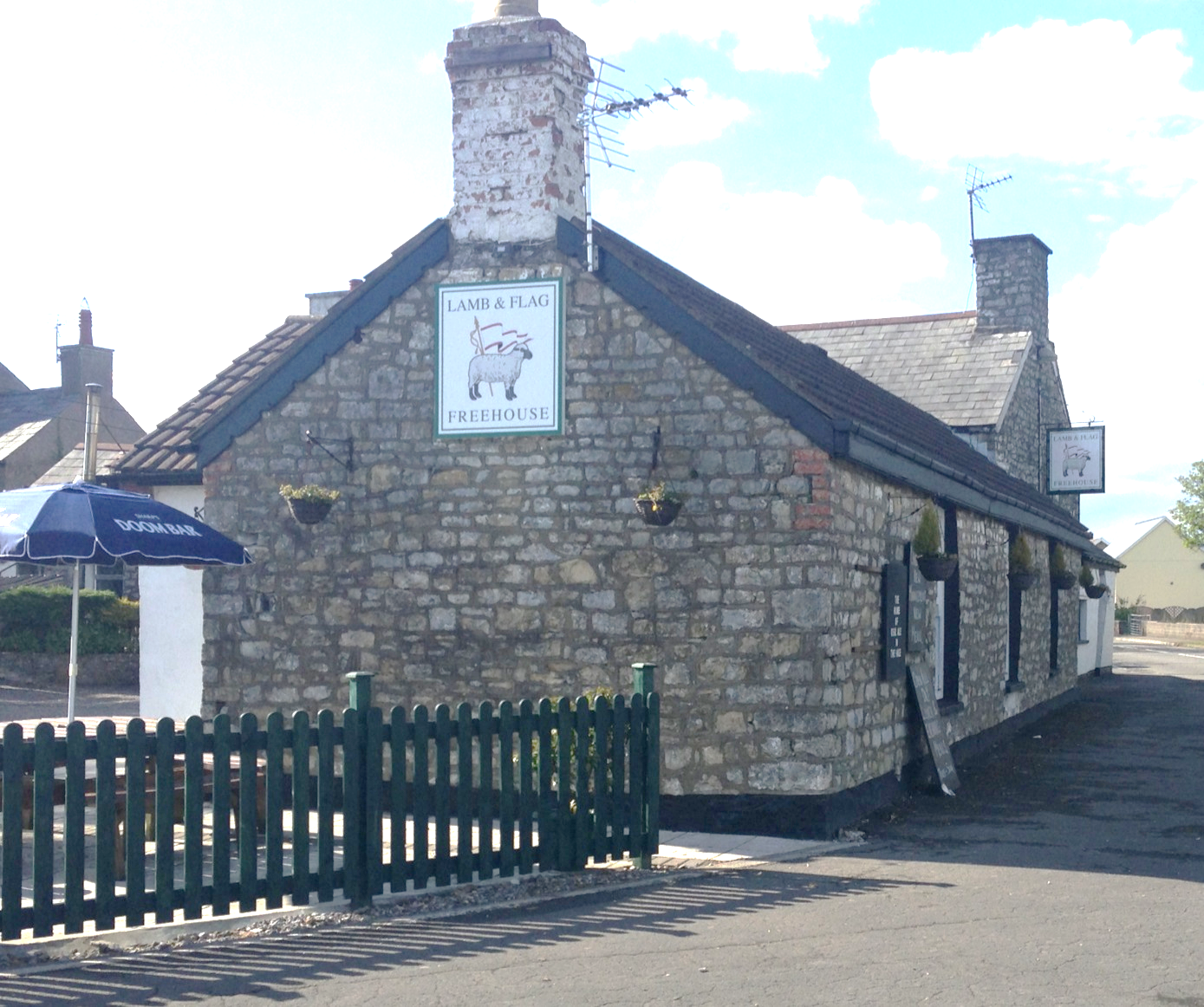 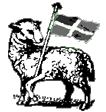 Wick Tel: 01656 890278 Find us on Facebook/lamb&flagwickStartersPrawns In Filo Pastry £3.95Garlic Mushrooms £3.95Cheesy Garlic Bread £3.45(All Served With Garden Salad)Soup of the Day with a Crusty Roll £2.95Burger Bar All £5.95Butchers Lamb & Mint Butterfly ChickenButchers Beef (All Served With Chips & Garden Salad)Hot Off The Grill8oz Butchers Rump Steak £8.95Mixed Grill (8oz Rump Steak, Sausage & 4oz Gammon) £11.95Surf & Turf (8oz Rump & Prawns) £10.9510oz Gammon £7.95 (All Served With Choice of Potato, Onion Rings, Pan Fried Tomato and Mushrooms) Baguettes & Baked Potatoes£4.95Various Fillings on RequestLamb & Flag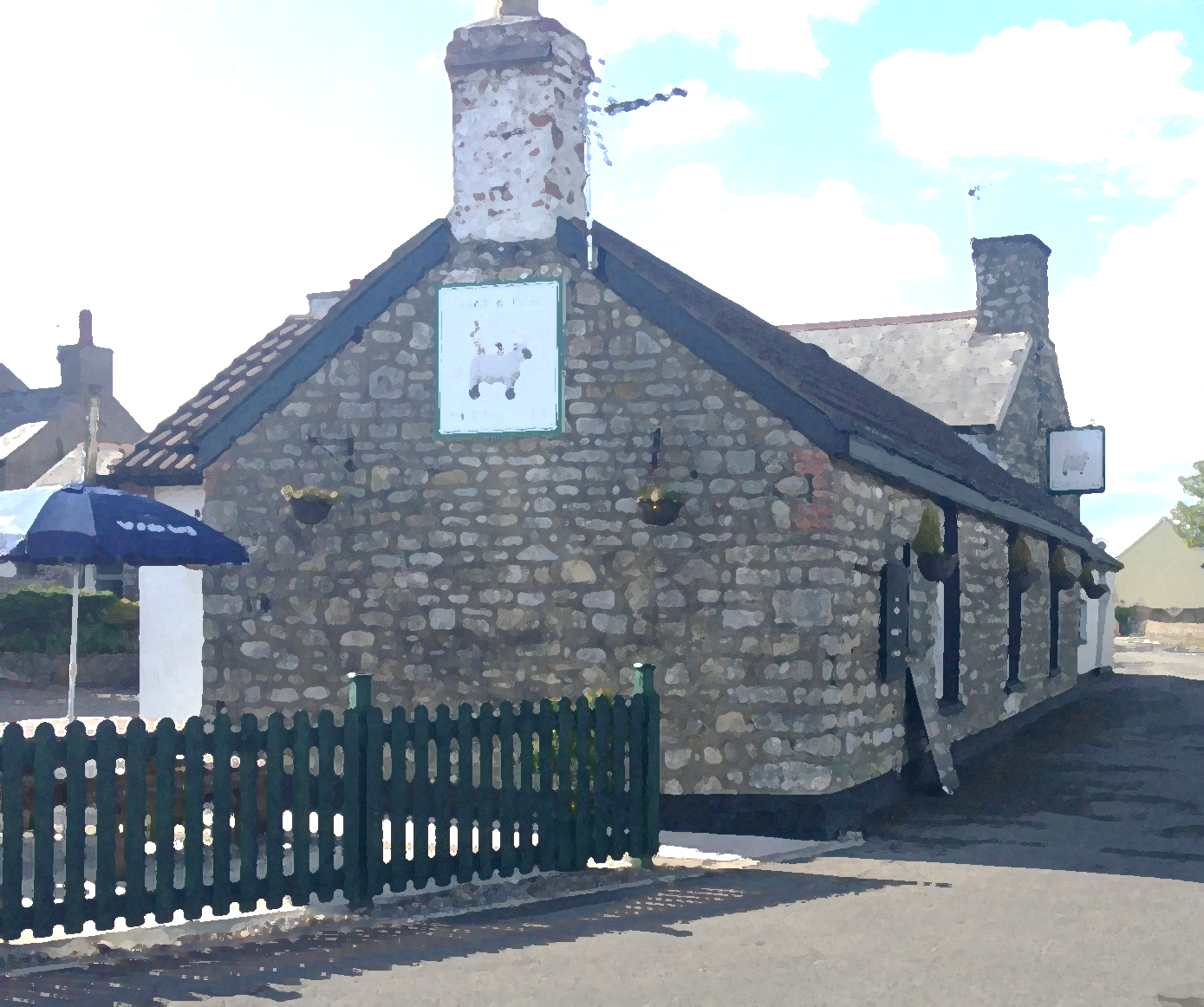 WickMain Menu(All Served With a Choice of Potato, Garden Salad or Peas)All £6.95Pie of the WeekButchers Cut Ham & EggsButchers FaggotsCurry of the Week Topped Butterfly ChickenCajunGarlic & HerbBacon, BBQ Sauce and Cheese Battered CodVegetable CurryPloughman’s SaladPrawn Salad Side OrdersPeppercorn Sauce £1.95Garlic Bread £1.95Cauliflower Cheese £1.95Bowl of Chips £1.95